PP grupa 6 – latkówUtrwalanie wiadomości i umiejętność czytania wykonując polecenia z Księgi zabaw z literami ze str. 54-55.Piosenka do słuchania Dziadek fajną farmę miał: https://youtu.be/30nw6AtuGiQPodczas słuchania dziecko naśladuje ruchem i dźwiękiem poszczególne zwierzęta.	Nazywanie dźwięków wydawanych przez zwierzęta domowe np.: krowa muczy, koń rży itd.: https://youtu.be/qQtJP40a1Iw	Uzupełnianie obrazka kawałkami waty, włożyć do teczki będziemy oceniać gdy wrócimy do przedszkola. Można zrobić skan bądź zdjęcie i wysłać na adres: przedszkolemk.6l@interia.com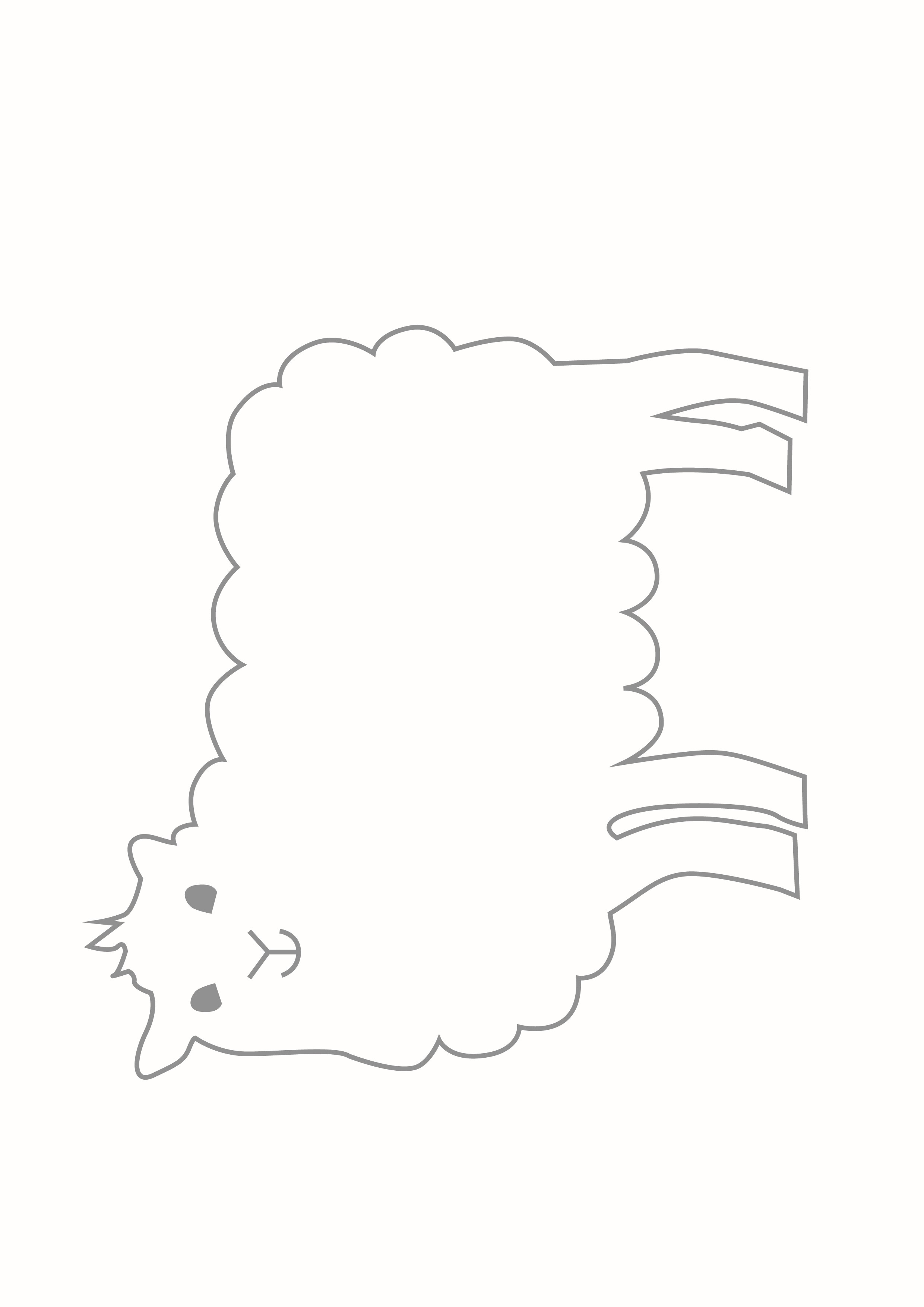 